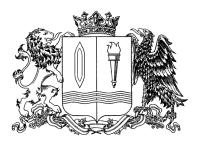 ПРАВИТЕЛЬСТВО ИВАНОВСКОЙ ОБЛАСТИПОСТАНОВЛЕНИЕПриложение к постановлениюПравительства Ивановской областиот _________________ № _____-пПриложение 2к Порядкупредоставления субсидий сельскохозяйственным товаропроизводителям (кроме граждан, ведущих личные подсобные хозяйства), осуществляющим деятельность на сельских территориях, на возмещение части затрат по заключенным с работниками - гражданами Российской Федерации ученическим договорам и по заключенным договорам о целевом обучении с гражданами Российской ФедерацииСПРАВКА-РАСЧЕТна предоставление в 20__ году субсидий сельскохозяйственным товаропроизводителям (кроме граждан, ведущих личные подсобные хозяйства), осуществляющим деятельность на сельских территориях, на возмещение части затратпо заключенным с работниками – гражданами Российской Федерации ученическим договорам и по заключеннымдоговорам о целевом обучении с гражданами Российской Федерации_____________________________________________________________________________________(участник отбора)Руководитель		________________________		_____________________________________________					(подпись)						(расшифровка подписи)Главный бухгалтер	________________________		_____________________________________________(подпись)						(расшифровка подписи)М.П. (при наличии печати) 				«_____» _____________ 20____ г.от _______________ № _______-пг. ИвановоО внесении изменений в постановление Правительства Ивановской области от 19.10.2021 № 495-п «Об утверждении Порядка предоставления субсидий сельскохозяйственным товаропроизводителям (кроме граждан, ведущих личные подсобные хозяйства), осуществляющим деятельность на сельских территориях, на возмещение части затрат по заключенным с работниками - гражданами Российской Федерации ученическим договорам и по заключенным договорам о целевом обучении с гражданами Российской Федерации»В соответствии со статьей 78 Бюджетного кодекса Российской Федерации, постановлениями Правительства Российской Федерации 
от 31.05.2019 № 696 «Об утверждении Государственной программы Российской Федерации «Комплексное развитие сельских территорий» и о внесении изменений в некоторые акты Правительства Российской Федерации» и от 18.09.2020 № 1492 «Об общих требованиях 
к нормативным правовым актам, муниципальным правовым актам, регулирующим предоставление субсидий, в том числе грантов в форме субсидий, юридическим лицам, индивидуальным предпринимателям, 
а также физическим лицам - производителям товаров, работ, услуг, 
и о признании утратившими силу некоторых актов Правительства Российской Федерации и отдельных положений некоторых актов Правительства Российской Федерации» Правительство Ивановской области п о с т а н о в л я е т:Внести в постановление Правительства Ивановской области
от 19.10.2021 № 495-п «Об утверждении Порядка предоставления субсидий сельскохозяйственным товаропроизводителям (кроме граждан, ведущих личные подсобные хозяйства), осуществляющим деятельность на сельских территориях, на возмещение части затрат по заключенным с работниками - гражданами Российской Федерации ученическим договорам и по заключенным договорам о целевом обучении с гражданами Российской Федерации» следующие изменения:в приложении к постановлению:1.1.В разделе 1:В пункте 1.1 слово «, целей» исключить.Пункт 1.2 изложить в следующей редакции:«1.2. Для целей настоящего Порядка используются следующие основные понятия:а) заявитель - индивидуальный предприниматель или организация, осуществляющие деятельность на сельских территориях, являющиеся сельскохозяйственным товаропроизводителем (кроме граждан, ведущих личное подсобное хозяйство) независимо от организационно-правовой формы либо осуществляющие производство, первичную и (или) последующую (промышленную) переработку сельскохозяйственной продукции, дикорастущих плодов, ягод, орехов, грибов, семян и подобных лесных ресурсов, относящихся к пищевой продукции, и продукции их переработки, указанной в перечнях, утвержденных Правительством Российской Федерации в соответствии с Федеральным законом от 29.12.2006 № 264-ФЗ «О развитии сельского хозяйства»;б) обучающийся в иных образовательных организациях - гражданин Российской Федерации, проходящий обучение в образовательных организациях, находящихся в ведении федеральных органов исполнительной власти и органов исполнительной власти субъектов Российской Федерации, за исключением Министерства сельского хозяйства Российской Федерации, Федерального агентства 
по рыболовству и Федеральной службы по ветеринарному 
и фитосанитарному надзору, по образовательным программам:среднего профессионального или высшего образования по укрупненной группе профессий, специальностей и направлений подготовки «Сельское хозяйство и сельскохозяйственные науки», соответствующих федеральным государственным образовательным стандартам;по программам профессионального обучения по следующим группам профессий:производство мясных продуктов, переработка птицы и кроликов, маслодельное, сыродельное и молочное производство;первичная обработка хлопка и лубяных культур;общие профессии производств пищевой продукции;добыча и переработка рыбы и морепродуктов;работы и профессии рабочих в животноводстве;производство алкогольной и безалкогольной продукции, хлебопекарно-макаронное производство, кондитерское производство, крахмало-паточное производство, производство сахара, производство пищевых концентратов, табачно-махорочное и ферментационное производства, эфиромасличное производство, производство чая, масложировое производство, добыча и производство поваренной соли, добыча и переработка солодкового корня, элеваторное, мукомольно-крупяное и комбикормовое производства;по программам профессиональной переподготовки по направлениям подготовки, которые равнозначны профессиям и специальностям, указанным в абзацах втором – девятом настоящего подпункта;в) обучающийся в образовательных организациях Министерства сельского хозяйства Российской Федерации - гражданин Российской Федерации, проходящий обучение по образовательным программам среднего профессионального образования, высшего образования, профессионального обучения и профессиональной переподготовки 
в образовательных организациях, находящихся в ведении Министерства сельского хозяйства Российской Федерации, Федерального агентства 
по рыболовству и Федеральной службы по ветеринарному 
и фитосанитарному надзору;г) сельские территории - сельские поселения, сельские населенные пункты, входящие в состав городских поселений. Перечень таких сельских населенных пунктов Ивановской области в целях настоящего Порядка определяется приказом Департамента, размещенным на официальном сайте Департамента в информационно-телекоммуникационной сети Интернет.».1.1.3. Пункт 1.3 изложить в следующей редакции:«1.3. Субсидии предоставляются в рамках реализации мероприятий подпрограммы «Комплексное развитие сельских территорий» государственной программы Ивановской области «Развитие сельского хозяйства и регулирование рынков сельскохозяйственной продукции, сырья и продовольствия Ивановской области», утвержденной постановлением Правительства Ивановской области от 13.11.2013 
№ 451-п, в целях возмещения заявителю фактически понесенных в году предоставления субсидии и (или) в году, предшествующему году предоставления субсидии, затрат по заключенным ученическим договорам и договорам о целевом обучении с обучающимися 
в образовательных организациях Министерства сельского хозяйства Российской Федерации или в иных образовательных организациях. 
При этом общий срок предоставления государственной поддержки 
в отношении каждого обучающегося по заключенным ученическим договорам и договорам о целевом обучении не должен превышать 72 месяца.».1.1.4. Пункт 1.5 изложить в следующей редакции:«1.5. К категории получателей субсидий, имеющих право 
на получение субсидий, относятся заявители, заключившие ученические договоры и договоры о целевом обучении с обучающимися в образовательных организациях Министерства сельского хозяйства Российской Федерации или с обучающимися в иных образовательных организациях.Критерием отбора получателей субсидий является соответствие заявителя требованиям к участникам отбора, установленным пунктами 2.2 и 2.2.1 настоящего Порядка.».1.2. В разделе 2:1.2.1. В пункте 2.1: 1.2.1.1. Подпункт «а» изложить в следующей редакции:«а) сроков проведения отбора, а также информации о возможности проведения нескольких этапов отбора с указанием сроков и порядка их проведения;».1.2.1.2. Дополнить подпунктом «а(1)» следующего содержания:«а(1)) даты начала подачи или окончания приема предложений (заявок) участников отбора, которая не может быть ранее 30-го календарного дня, следующего за днем размещения объявления 
о проведении отбора;».1.2.2. В пункте 2.2.1:1.2.2.1. Подпункт «а» дополнить словами «в случае предоставления субсидии в отчетном финансовом году».1.2.2.2. Дополнить подпунктом «в» следующего содержания:«в) в случае предоставлении субсидии на возмещение фактически понесенных в году, предшествующему году предоставления субсидии, затрат, указанных в пункте 1.3 настоящего Порядка, участник отбора должен представить предложение (заявку) по форме согласно приложению 1 к настоящему Порядку не позднее 30 июня года предоставления субсидии.».1.2.3. В пункте 2.3:1.2.3.1. Подпункты «в» и «г» изложить в следующей редакции:«в) копию документа, удостоверяющего личность обучающегося 
в образовательных организациях Министерства сельского хозяйства Российской Федерации или обучающегося в иных образовательных организациях;г) копии ученического договора и (или) договора о целевом обучении, заключенного между участником отбора и обучающимся 
в образовательных организациях Министерства сельского хозяйства Российской Федерации или обучающимся в иных образовательных организациях;».1.2.3.2. Подпункты «д» и «е» признать утратившими силу.1.2.3.3. Подпункт «ж» изложить в следующей редакции:«ж) копии платежных поручений (расходных кассовых ордеров), подтверждающих затраты по заключенным ученическим договорам и (или) договорам о целевом обучении.».1.3. В разделе 3:1.3.1. Пункт 3.2 изложить в следующей редакции:«3.2. Размер субсидии составляет:а) 90 процентов фактически понесенных в году предоставления субсидии и (или) в году, предшествующем году предоставления субсидии, затрат по заключенным ученическим договорам и договорам о целевом обучении с обучающимися в образовательных организациях Министерства сельского хозяйства Российской Федерации, и рассчитывается по формуле:Wi = (Рi x 90) / 100, где:Wi - размер субсидии, предоставляемой i-му получателю субсидии, рублей;Рi - размер фактически понесенных в году предоставления субсидии и (или) в году, предшествующем году предоставления субсидии, затрат по заключенным ученическим договорам и договорам о целевом обучении с обучающимися в образовательных организациях Министерства сельского хозяйства Российской Федерации;б) 30 процентов фактически понесенных в году предоставления субсидии и (или) в году, предшествующем году предоставления субсидии, затрат по заключенным ученическим договорам и договорам о целевом обучении с обучающимися в иных образовательных организациях, и рассчитывается по формуле:Wi = (Рi x 30) / 100, где:Wi - размер субсидии, предоставляемой i-му получателю субсидии, рублей;Рi - размер фактически понесенных в году предоставления субсидии и (или) в году, предшествующем году предоставления субсидии, затрат по заключенным ученическим договорам и договорам о целевом обучении с обучающимися в иных образовательных организациях.».1.3.2. В пункте 3.4 слово «, целей» исключить.1.3.3. Пункт 3.6 изложить в следующей редакции:«3.6. Результатом предоставления субсидии является численность обучающихся по ученическим договорам и договорам о целевом обучении в образовательных организациях Министерства сельского хозяйства Российской Федерации и обучающихся в иных образовательных организациях в целях обеспечения специалистами заявителей.».1.3.4. Пункт 3.6.1 изложить в следующей редакции:«3.6.1. Показателем, необходимым для достижения результата предоставления субсидии, является количество обучающихся по ученическим договорам и договорам о целевом обучении в образовательных организациях Министерства сельского хозяйства Российской Федерации и обучающихся в иных образовательных организациях в целях обеспечения специалистами заявителей, человек.».1.4. В разделе 5:1.4.1. В наименовании слова «, целей» исключить.1.4.2. Пункт 5.1 изложить в следующей редакции:«5.1. Департамент осуществляет проверку соблюдения получателями субсидии порядка и условий предоставления субсидий, 
в том числе в части достижения результатов предоставления субсидии. Органы государственного финансового контроля Ивановской области осуществляют проверку соблюдения получателями субсидии порядка и условий предоставления субсидий в соответствии со статьями 268.1 и 269.2 Бюджетного кодекса Российской Федерации.Выражение согласия получателя субсидии на осуществление указанных в настоящем пункте проверок осуществляется путем подписания соглашения.».1.5. В приложении 1 к Порядку:слова «от ____________ № ____» заменить словами «от 19.10.2021 № 495-п»;слова «затрат по заключенным с работниками ученическим договорам и по заключенным договорам о целевом обучении с гражданами Российской Федерации, проходящими профессиональное обучение в федеральных государственных образовательных организациях высшего, среднего и дополнительного профессионального образования, находящихся в ведении Министерства сельского хозяйства Российской Федерации, Федерального агентства по рыболовству и Федеральной службы по ветеринарному и фитосанитарному надзору, а также по заключенным с работниками - гражданами Российской Федерации ученическим договорам и по заключенным договорам о целевом обучении с гражданами Российской Федерации, проходящими профессиональное обучение по сельскохозяйственным специальностям, соответствующим Общероссийскому классификатору специальностей по образованию, в федеральных государственных образовательных организациях высшего, среднего и дополнительного профессионального образования, находящихся в ведении иных федеральных органов исполнительной власти» заменить словами «и (или) в году, предшествующему году предоставления субсидии, затрат по заключенным ученическим договорам и договорам о целевом обучении с обучающимися в образовательных организациях Министерства сельского хозяйства Российской Федерации или в иных образовательных организациях.».1.6. Приложение 2 к Порядку изложить в новой редакции согласно приложению к настоящему постановлению.2. Приостановить до 01.01.2023 действие подпункта «а» пункта 2.2 Порядка предоставления субсидий сельскохозяйственным товаропроизводителям (кроме граждан, ведущих личные подсобные хозяйства), осуществляющим деятельность на сельских территориях, 
на возмещение части затрат по заключенным с работниками - гражданами Российской Федерации ученическим договорам и по заключенным договорам о целевом обучении с гражданами Российской Федерации 
и подпункта «а» приложения 1 к Порядку предоставления субсидий сельскохозяйственным товаропроизводителям (кроме граждан, ведущих личные подсобные хозяйства), осуществляющим деятельность 
на сельских территориях, на возмещение части затрат по заключенным 
с работниками - гражданами Российской Федерации ученическим договорам и по заключенным договорам о целевом обучении 
с гражданами Российской Федерации.ГубернаторИвановской областиС.С. Воскресенский№ п/пФамилия, имя, отчество (при наличии) обучающегося в образовательных организациях Министерства сельского хозяйства Российской Федерации или обучающегося в иных образовательных организацияхНаименование образовательной организации, находящейся в ведении Министерства сельского хозяйства Российской Федерации, Федерального агентства по рыболовству и Федеральной службы по ветеринарному и фитосанитарному надзоруНаименование образовательной организации, находящейся в ведении федеральных органов исполнительной власти и органов исполнительной власти субъектов Российской Федерации, за исключением Министерства сельского хозяйства Российской Федерации, Федерального агентства по рыболовству и Федеральной службы по ветеринарному и фитосанитарному надзоруРазмер фактически понесенных в году предоставления субсидии и (или) в году, предшествующем году предоставления субсидии, затрат по заключенным ученическим договорам и договорам о целевом обучении с обучающимися в образовательных организациях, указанных в графе 3, руб.Размер фактически понесенных в году предоставления субсидии и (или) в году, предшествующем году предоставления субсидии, затрат по заключенным ученическим договорам и договорам о целевом обучении с обучающимися в образовательных организациях, указанных в графе 4, руб.Размер причитающейся субсидии(гр. 5 x 90% или гр.6 х 30%), руб.12345671.2.3.ИтогоИтогоИтого